DEPARTMENT OF HEALTH AND HUMAN SERVICES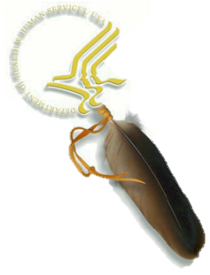 REGION I TRIBAL CONSULTATION https://www.zoomgov.com/meeting/register/vJIscuugqTIsHnUWRonprwUgGjND0pgUUKU Via ZoomGovTimes are EDT11:00 – 11:10 AM 	TRIBAL OPENING Welcome and prayer TBD11:10 – 11:20 AM	HHS WELCOME Paul Jacobsen, Acting Regional Director and Executive Officer, Region 1, Office of Intergovernmental and External Affairs (IEA)11:20 AM – 12:10 PM  	FOOD & DRUG ADMINISTRATION (FDA)Tobacco-use prevention, including retailer enforcement contracts and  The Real Cost campaign  Discussion will include school materials and The Real Cost campaign, which focuses on cigarette prevention using paid advertising to reach teens and change   their tobacco-related attitudes, beliefs, and behaviors. The campaign began in 2014, expanded into smokeless tobacco messaging in 2016, and added e-cigarette messaging in 2017 because of high usage rates among youths. Speaker: Center for Tobacco Products					David Oliveira, Deputy Director, Stakeholder Relations, CTPCarlene Farris Clarke, Supervisory Regulatory Counsel, CTP				Alison Kulas, MSPH, Communications SpecialistJonathan Powell, MPH, Health Communications Specialist Tribal Questions and Discussion2.) Assuring COVID-19 vaccine safety & addressing vaccine hesitancy in underserved populations Peter Marks, M.D., Director of FDA’s Center for Biologics Evaluation and Research  RADM Richardae Araojo, PharmD, MS, Associate Commissioner for Minority Health, Office of Minority Health and Health EquityTribal Questions and Discussion12:10 – 1:00 PM 	NATIONAL INSTITUTES OF HEALTH (NIH)			Presentation and Discussion of the draft NIH Tribal Consultation Policy The draft policy was developed by NIH Tribal Health Research Office with input and review from the NIH Tribal Advisory Committee and the NIH Office of Science Policy to ensure it respects tribal sovereignty and will strengthen nation-to-nation relationships with Tribes.Dr. Lawrence A. Tabak, Principal Deputy Director, NIHFacilitating Tribal Input and Discussion:Dr. David Wilson, Director, NIH Tribal Health Research Office1:00 – 1:30 PM  	CENTERS FOR MEDICARE & MEDICAID SERVICES   (CMS)Update of CMS work in Indian Country and discussion of Medicare, Medicaid, CHIP and the Health Insurance Marketplace  Nancy Grano, CMS Center for Medicaid & CHIP Services 1:30 – 2:20 PM 		ADMINISTRATION FOR CHILDREN & FAMILIES (ACF)Updates and Discussion of Tribal Consultation Activities andListening Session on Executive Order on Reopening Schools and Continued Operation of Early Childhood Education Programs and expansion of Self-Governance in ACF. An opportunity for Tribal leaders to meet with the ACF Senior Staff to discuss human services policy and program management issues. The ACF will provide updates on recent Tribal Consultation activities. As part of this session, ACF seeks the Tribes’ input and recommendations and encourages questions.  			Jennifer Cannistra, Deputy Assistant Secretary for PolicyMichelle Sauve, Acting Commissioner Administration for Native Americans, Acting Deputy Assistant Secretary for Native American Affairs, Executive Director, Intradepartmental Council for Native American Affairs, Intergovernmental Affairs Specialist, Administration for Children and Families2:20 – 2:30PM  		BREAK 2:30 – 3:00PM		OFFICE OF THE ASSISTANT SECRETARY FOR HEALTH (OASH)The Office of Minority Health (OMH) will seek tribal input on the establishment of a Tribal Advisory Committee for the future Center for Indigenous Innovation and Health Equity (CIIHE). OMH seeks the HHS Region 2 Tribal leaders input and recommendations and encourages questions. RADM Felicia Collins, Deputy Assistant Secretary for Minority Health & Director, Office of Minority Health CAPT Damion Killsback, Senior Advisor for Tribal Affairs, OMH3:00-3:30PM 		HEALTH RESOURCES AND SERVICES ADMINISTRATION (HRSA)Captain Carmen Clelland, PharmD, MPA, MPH, HRSA Office of Health Equity, Tribal Health Affairs, Senior Public Health Advisor3:30 – 3:50PM		ADMINISTRATION FOR COMMUNITY LIVING (ACL)			Jennifer Throwe, Regional Administrator ACL                          Cynthia LaCounte, Director (Turtle Mountain Chippewa)                          ACL Office for American Indians,                          Alaska Natives and Native Hawaiian Programs Washington, D. C.3:50 – 4:10 PM 	SUBSTANCE ABUSE & MENTAL HEALTH SERVICES ADMINISTRATION (SAMHSA)  	Taylor Bryant-Turner, Assistant Regional Administrator, New England                                       SAMHSA 4:10– 4:30 PM  	             INDIAN HEALTH SERVICE (IHS) This session will provide an opportunity for HHS Region 2 Tribal leaders to meet with the IHS Acting Director, Senior Staff and Area Directors to discuss health policy and program management issues related to the provision of health services to American Indians and Alaska Natives. The IHS will provide updates on recent Tribal Consultation and Urban Confer activities. As part of this Listening Session, IHS invites you to share input, recommendations, or ask questions.             Elizabeth Fowler, Acting Director, Indian Health ServiceSenior Staff and Nashville Area Director 4:30 -5:00 PM		INTERGOVERNMENTAL AND EXTERNAL AFFAIRS (IEA)Updates & Discussion of Tribal Consultation Process & Nation-to-Nation Relationship This session will serve as a follow-up to our Tribal Consultation on President Biden’s Memorandum on Tribal Consultation. Hear updates, ask questions, and share your feedback on next steps for strengthening the Nation-to-Nation relationship between HHS and TribesDevin Delrow, Associate Director, Tribal Affairs5:00pm 		CLOSING COMMENTS FROM TRIBAL NATIONS			HHS CLOSING Paul Jacobsen, Acting Regional Director, Executive Officer, Region 1Closing Prayer by Tribal Leader 